Child’s name ___________________________   Adult’s name ___________________________Teachers need to print…*This week’s letter (front and back)*Vocabulary Sheet*This Little Light of Mine*Math: Matching CardsUnit 1: Building Strong CommunitiesWeek 7: How can we create positive change in our communities? Unit 1: Building Strong CommunitiesWeek 7: How can we create positive change in our communities? Unit 1: Building Strong CommunitiesWeek 7: How can we create positive change in our communities? Unit 1: Building Strong CommunitiesWeek 7: How can we create positive change in our communities? Unit 1: Building Strong CommunitiesWeek 7: How can we create positive change in our communities? Unit 1: Building Strong CommunitiesWeek 7: How can we create positive change in our communities? Dear Families, Our Book Access Project is growing! We know that making sure all children and families have access to books is an important way to build a strong community. Here are some activities to do with your child this week. When you do an activity, check the box. You don’t have to do every activity and you can do any of them more than once. Remember to make time for reading, too! Please help your child return this Family Links to school at the end of the week. We hope you enjoy learning with your child!This week we are reading…			and continuing to read… Dear Families, Our Book Access Project is growing! We know that making sure all children and families have access to books is an important way to build a strong community. Here are some activities to do with your child this week. When you do an activity, check the box. You don’t have to do every activity and you can do any of them more than once. Remember to make time for reading, too! Please help your child return this Family Links to school at the end of the week. We hope you enjoy learning with your child!This week we are reading…			and continuing to read… Dear Families, Our Book Access Project is growing! We know that making sure all children and families have access to books is an important way to build a strong community. Here are some activities to do with your child this week. When you do an activity, check the box. You don’t have to do every activity and you can do any of them more than once. Remember to make time for reading, too! Please help your child return this Family Links to school at the end of the week. We hope you enjoy learning with your child!This week we are reading…			and continuing to read… Dear Families, Our Book Access Project is growing! We know that making sure all children and families have access to books is an important way to build a strong community. Here are some activities to do with your child this week. When you do an activity, check the box. You don’t have to do every activity and you can do any of them more than once. Remember to make time for reading, too! Please help your child return this Family Links to school at the end of the week. We hope you enjoy learning with your child!This week we are reading…			and continuing to read… Dear Families, Our Book Access Project is growing! We know that making sure all children and families have access to books is an important way to build a strong community. Here are some activities to do with your child this week. When you do an activity, check the box. You don’t have to do every activity and you can do any of them more than once. Remember to make time for reading, too! Please help your child return this Family Links to school at the end of the week. We hope you enjoy learning with your child!This week we are reading…			and continuing to read… Dear Families, Our Book Access Project is growing! We know that making sure all children and families have access to books is an important way to build a strong community. Here are some activities to do with your child this week. When you do an activity, check the box. You don’t have to do every activity and you can do any of them more than once. Remember to make time for reading, too! Please help your child return this Family Links to school at the end of the week. We hope you enjoy learning with your child!This week we are reading…			and continuing to read… Read together!at least 10 minutes every dayRecord your reading on the back of this page. Read together!at least 10 minutes every dayRecord your reading on the back of this page. 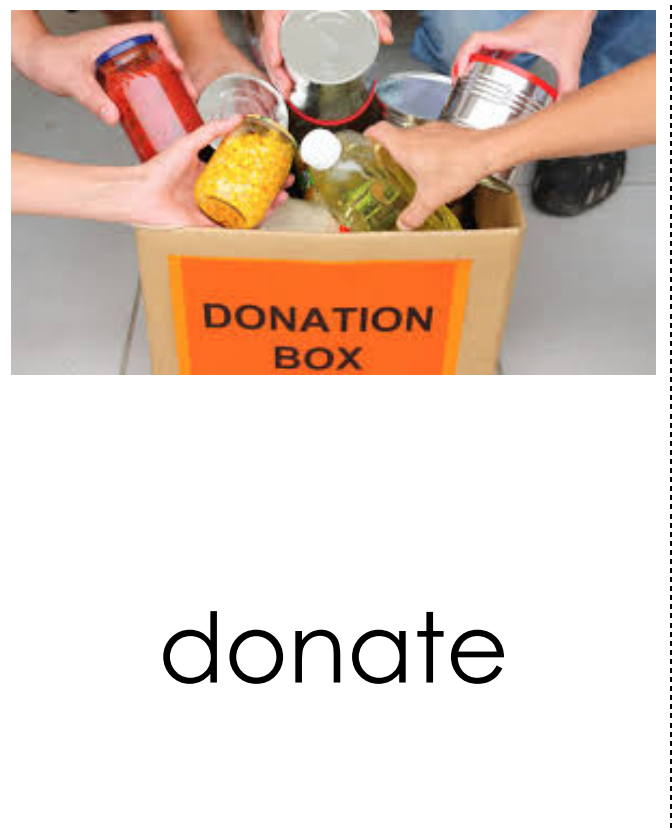 to give food, money, or time to help a person or group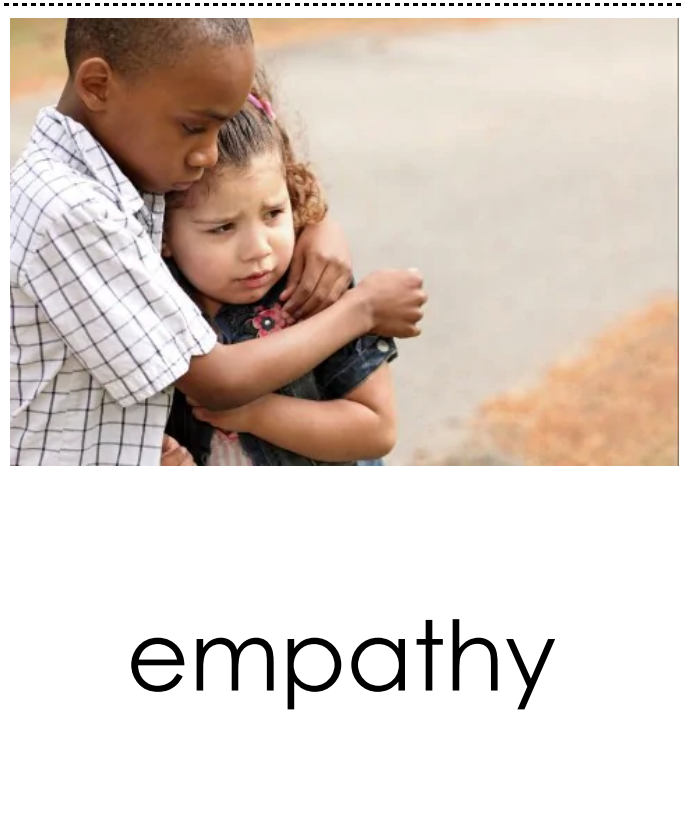 the feeling that you understand another person’s emotions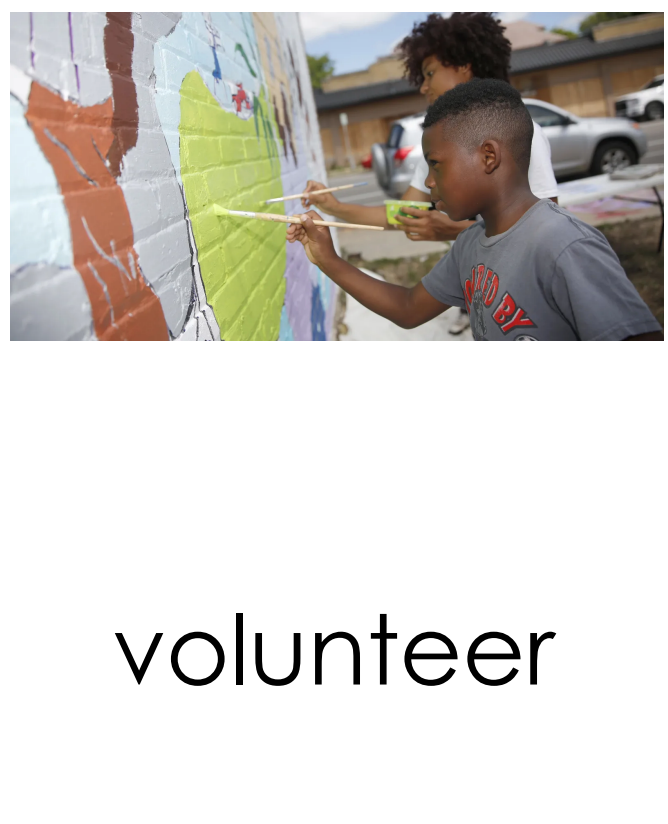 someone who does something without being forced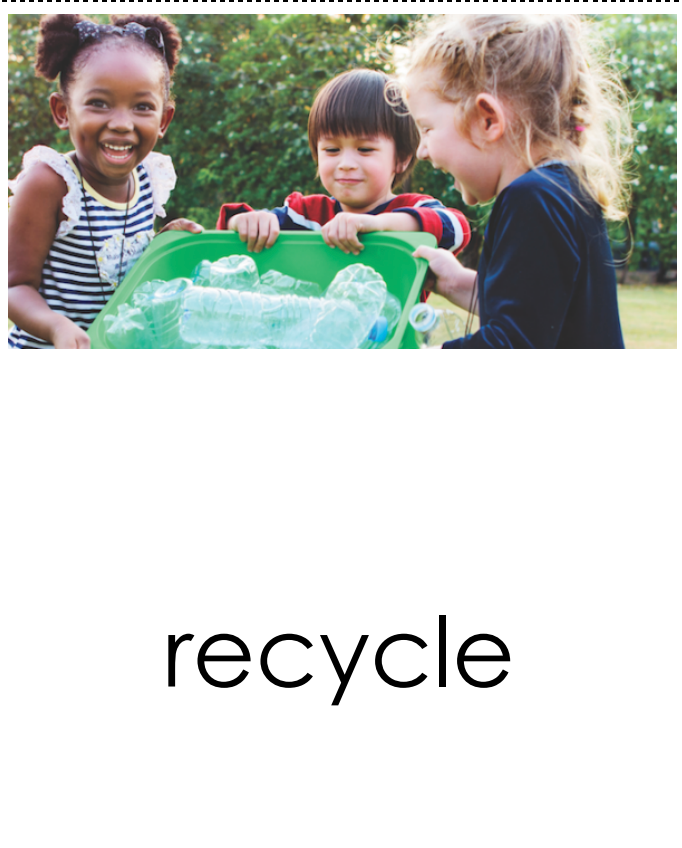 to make something new from something that has been used before